«Счастье в цифрах»Автор: Коваленко Ольга ГригорьевнаНаучный руководитель: Мачкарина Оксана ЕвгеньевнаАннотация:В этой статье проанализирован Рейтинг стран мира по уровню счастья. Изучены показатели, применяемые для расчета данного рейтинга. На данный момент в Докладе о мировом счастье используются шесть ключевых переменных для объяснения различий счастья в разных странах. Чтобы понять достаточно ли этих переменных для расчетов, мы провели новый расчет со своими показателями и сравнили оба. Результаты представлены в работе.Актуальность: Рейтинг стран мира по уровню счастья (World Happiness Report) — это международный исследовательский проект, который измеряет показатель счастья населения в странах мира. Исследование проводится действующим при Колумбийском университете исследовательским центром «Институт Земли» (The Earth Institute) под эгидой  Организации Объединённых Наций в рамках глобальной инициативы «Сеть решений устойчивого развития» (UN Sustainable Development Solutions Network).Оно проводится с целью показать достижения стран мира и отдельных регионов с точки зрения их способности обеспечить своим жителям счастливую жизнь. Цель работы: Совершенствование критериев оценки(показателей) для расчета Рейтинга стран по уровню счастья.Объект исследования: Рейтинг стран мира по уровню счастья (World Happiness Report) Предмет исследования: Разработка новых показателей для  совершенствования Задачи исследования:- проанализировать показатели, применяемые для расчета Рейтинга стран мира по уровню счастья;- выделить проблемы  из анализа показателей для расчета рейтинга;- применить  новые показатели с целью улучшения расчета рейтинга на основе выявленного анализа.Гипотеза исследования: предположим, что новые показатели, применимые для расчета рейтинга стран мира по уровню счастья помогут достичь более точных результатов, чем они есть на данный момент.Основные результаты: Достижение более точных результатов из-за применения новых показателей в расчетах.ВведениеРейтинг стран мира по уровню счастья (World Happiness Report) — это международный исследовательский проект, который измеряет показатель счастья населения в странах мира. Первый подобный рейтинг был подготовлен в апреле 2012 года и приурочен к Конференции ООН по счастью, которая проводилась по решению Генеральной Ассамблеи. Авторы проекта считают, что данные исследования могут помочь государственным руководителям, политическим и общественным деятелям лучше реагировать на нужды своих граждан с целью повышения благосостояния и устойчивого развития. При составлении рейтинга учитываются такие показатели благополучия, как уровень ВВП на душу населения, ожидаемая продолжительность жизни, наличие гражданских свобод, чувство безопасности и уверенности в завтрашнем дне, стабильность семей, гарантии занятости, уровень коррупции, а также косвенные показатели состояния общества, такие как уровень доверия, великодушие и щедрость. Помимо указанных статистических данных и косвенных показателей, значительную часть исследования составляют результаты опросов общественного мнения жителей разных стран о том, насколько счастливыми они себя чувствуют, которые проводит Международный исследовательский центр Гэллапа (Gallup International), предлагающих респондентам в каждой стране оценить своё ощущение счастья по специальной шкале. 1.Показатели благополучия1.1.Показатели благополучия ООНЕжегодно, в Международный день счастья (20 марта), одно из подразделений ООН публикует World Happiness Report — Всемирный доклад о счастье, куда входят самые счастливые страны мира.В Докладе о мировом счастье используются шесть ключевых переменных для объяснения различий счастья в разных странах:ВВП на душу населения;социальная поддержка;ожидаемая продолжительность здоровой жизни;свобода;великодушие;свобода от коррупции.ВВП на душу населения – это специальный макроэкономический индикатор, который отражает состояние экономики страны относительно ее граждан. Он используется чтобы оценить уровень жизни граждан государства, и при правильном подсчете он дает наиболее достоверные данные, которыми оперируют все экономисты и аналитики, за исключением частных случаев. ВВП относится к самым главным макроэкономическим показателям, и полностью отражает состояние экономики, т.к. в его расчет включены все отрасли, все производство, расходы и затраты. Он же главный индикатор экономики страны. Так, рост и снижение ВВП влияют на фондовые индексы, политику Центрального банка и государственного аппарата в целом.Социальная поддержка — мероприятия, проводимые органами социальной защиты в рамках социальной политики, направленные на предоставление отдельным категориям граждан помощи в соответствии с законодательными и правовыми актами.Различают следующие виды социальной поддержки:материальная поддержка (в том числе услуги);моральная поддержка (психологическая поддержка).В зависимости от категории граждан различают следующие виды мер социальной поддержки:детям (различные пособия семьям с детьми; услуги, предоставляемые семьям и детям);многодетным семьям (выдача удостоверений многодетной семьи, различные пособия, денежные выплаты, оплата услуг ЖКХ и др.);ветеранам и инвалидам боевых действий (различные денежные выплаты, комплексы услуг);малоимущим семьям;гражданам за особые заслуги перед Отечеством;гражданам, имеющим право на льготы ;молодым семьям ;прочие меры социальной поддержки.Ожидаемая продолжительность жизни - это важнейший интегральный демографический показатель, характеризующий уровень смертности населения. Упрощенно говоря, он обозначает среднее количество лет предстоящей жизни человека, достигшего данного возраста, и является итоговым показателем таблицы смертности. Как правило, под «ожидаемой продолжительностью жизни» понимают ожидаемую продолжительность жизни при рождении, то есть в возрасте 0 лет. Индекс (свободы) демократии от Economist Intelligence Unit — это   оценка     демократии   по   странам   по   следующим   категориям: полностью демократические, частично демократические, смешанный режим и авторитарный режим. Предполагается, что оценка полностью демократические,   частично демократические и смешанный   режим даётся демократическим государствам, а авторитарный режим — диктаторским. Оценка даётся на  основании таких  критериев, как  гражданские свободы, проведение  выборов, свобода  прессы, участие населения  в  управлении государством, общественное мнение, функционирование государства, коррупция и стабильность.  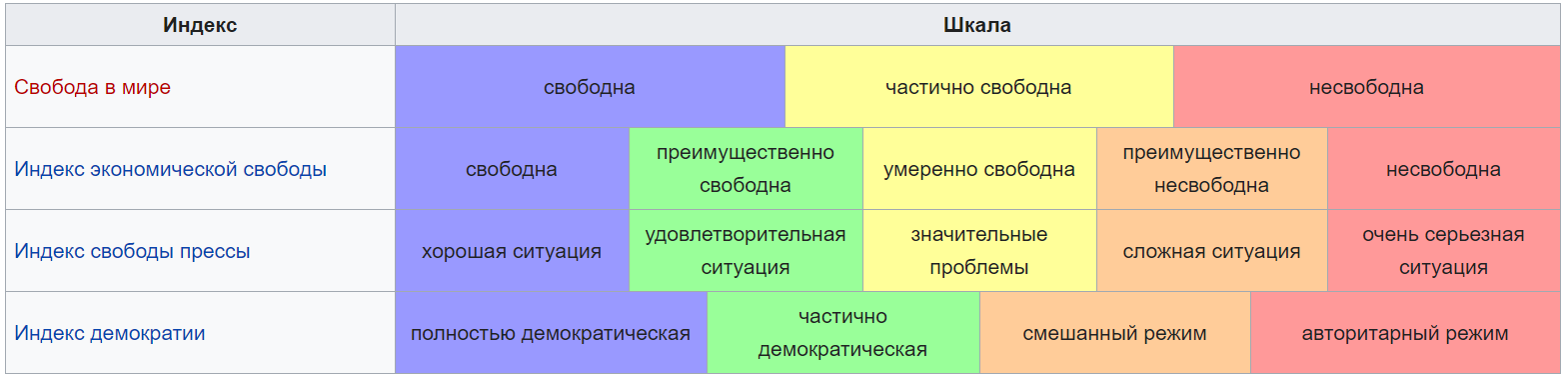 Рис.1.1 Шкала по расчету индекса свободы странВеликодушие – это идеал, основанный на доверии к человеку, на убежденности в изначальном его величии. Великодушие в большей степени, чем любая другая добродетель, побуждает человека к действию и потому является высшей формой человеческой надежды. Великодушие – это всеобъемлющая добродетель: она преобразует жизнь и придает ей высший смысл. Великодушие – это первая специфичная добродетель лидера. В Финляндии говорят, что великодушие-это количество добра на человека. И это похоже  самое верное определение данного слова. Измеряется данный показатель с помощью опросов местного населения и туристов, посетивших эту страну.(Шкала измерения от 1 до 15,где 1-самый маленький уровень великодушия).Свобода от коррупции. Индекс восприятия коррупции (CPI, corruption perceptions index). Он отражает коррумпированность политиков и чиновников. Индекс составляется на основе 13 исследований независимых международных организаций, которые проводят опрос бизнесменов и аналитиков в различных странах.Рейтинг охватывает около 180 государств. Индекс измеряется по шкале от 0 баллов (абсолютная коррупция) до 10(100) баллов (полное отсутствие коррупции). Чем ниже уровень коррупции, тем выше положение страны в рейтинге.Зачастую список возглавляют страны с развитой экономикой, в то время как развивающиеся страны его замыкают. Тем не менее, как раз менеджеры предприятий из "благополучных" стран часто готовы давать взятки для продвижения своего бизнеса в странах третьего мира. Основным недостатком этого метода является односторонний подход. Ведь сведения собирают лишь о тех, кто берет взятки.Индекс взяткодателейВ ответ на критику Transparency International разработал второй метод измерения коррупции - индекс взяткодателей (BPI, bribe payers index). Он показывает, насколько велика вероятность того, что компании из той или иной страны будут давать взятки за рубежом при экспорте своей продукции.Индекс взяткодателей рассчитывается на основе ответов топ-менеджеров на вопрос: "Насколько велика вероятность того, что предприятия из таких-то стран будут платить либо предлагать взятки с целью ведения бизнеса в данной стране?" Он составляется каждые два года. Индекс оценивает вероятность подкупа компаниями-экспортерами иностранных лиц по десятибалльной шкале (0 — максимальная оценка, 10 — минимальная). Рассмотрев оба показателя - индекс восприятия коррупции и индекс взяткодателей, - можно получить достаточно реалистичную картину уровня коррупции в определенной стране.1.2  Дополнительные показатели для более точного определения «Счастья страны».Можно долго рассуждать счастливы ли люди в том или ином государстве, но не один по настоящему счастливый человек не захочет заканчивать свою жизнь ранее, чем запланировала природа. Да о самоубийствах и пойдет речь.Число самоубийств в мире начало расти с 19 века и в настоящее время достигло ужасающих отметок — от 800 тысяч до млн человек ежегодно умирает в мире по причине суицида. За последние 50 лет количество самоубийств увеличилось на 45%. По статистике Всемирной Организации Здравоохранения каждые 40 секунд на Земле самоубийство сознательно совершает 1 человек. Попыток самоубийства еще больше, и в среднем за последние годы их количество от 10 до 20 млн случаев в мире. Около 75 % всех самоубийств в мире происходит в странах с низким и среднем доходом, а также низким уровнем жизни и только 25% в странах с высоким благосостоянием. Практически во всем мире мужчины более склоны к суициду чем женщины, в среднем в 1,8 раз. Наиболее склонна молодежь от 15 до 29 лет, около 50% всех случаев приходится на возраст до 45 лет. Последний раз исследование проводилось в 2016 году. В топ 10 стран мира по самому большому количеству самоубийств вошли:ГайанаЛесотоРоссияЛитваСуринамКот-д’ИвуарКазахстанЭкваториальная ГвинеяБеларусьЮжная КореяТаким образом, данный показатель будет полезен в расчете счастья стран в последующие годы.Следующие два показателя, можно рассматривать как самые важные и нужные -  это уровень  образования и медицины. Ведь чем здоровее и умнее человек, тем больше возможностей имеет в жизни, что в целом  сказывается на его счастливой жизни.Индекс уровня образования в странах мира (Education Index) — это комбинированный показатель Программы развития Организации Объединённых Наций (ПРООН). Один из ключевых показателей социального развития. Используется для расчёта Индекса человеческого развития (Human Development Index) в рамках специальной серии докладов Организации Объединённых Наций (ООН) о развитии человека.Индекс измеряет достижения страны с точки зрения достигнутого уровня образования её населения по двум основным показателям:Индекс грамотности взрослого населения (2/3 веса).Индекс совокупной доли учащихся, получающих начальное, среднее и высшее образования (1/3 веса).Два указанных измерения уровня образования сводятся в итоговом Индексе, который стандартизируется в виде числовых значений от 0 (минимальное) до 1 (максимальное). Принято считать, что развитые страны должны обладать минимальным показателем 0,8, хотя многие из них имеют показатель 0,9 или выше. При определении места в мировом рейтинге все страны ранжируются на основе Индекса уровня образования (см. ниже рейтинговую таблицу по странам), где первое место соответствует высшему значению этого показателя, а последнее — низшему.Рейтинг стран мира по эффективности систем здравоохранения составлен аналитиками агентства Bloomberg на основании данных Всемирной организации здравоохранения, Организации Объединенных Наций и Всемирного банка (The Most Efficient Health Care). В основе рейтинга три ключевых показателя, которые определяют эффективность системы здравоохранения той или иной страны: средняя ожидаемая продолжительность жизни при рождении, государственные затраты на здравоохранение в виде процента от ВВП на душу населения, стоимость медицинских услуг в пересчете на душу населения.Корелляция уровня счастья от фазы развития стран.Таблица 2.1Таблица составлена автором на основании данных с официального сайта ООН-URL: https://www.un.org/ru/.Вывод по таблице: Таким образом,  мы видим насколько зависимы страны от фазы своего развития. Для того, чтобы понять точны ли данные показатели, предлагаю применить новые показатели, предложенные автором и посмотреть, изменятся ли места стран в нашей таблице. Условно возьмем места 1-9 для более точной картины.3.Применение новых показателей в рейтинге счастья странТаблица 3.1Таблица составлена автором на основании данных с официального сайта ООН-URL: https://www.un.org/ru/.Таким образом, Финляндия и Канада обменялись своим местом в общем рейтинге, заняв 2 и 1 место соответственно. Аналогичная ситуация сложилась в отношении США и Польши, США заняло 4 место, Польша-3. Шестое место разделили Казахстан и Ботсвана. Россия и Индия заняли 7 и 8 места соответственно. То есть мы видим, что расчет уровня счастья в стране может быть доработан с учетом новых показателей, что поможет нам получить более точные данные. Таким образом, основная тема касается наличия или отсутствия положительной взаимосвязи между ростом материального благосостояния и ростом удовлетворенности жизнью в долгосрочной перспективе. Анализ результатов проведенных исследований и рейтинга по уровню счастья стран позволил нам выявить определенные недостатки данной методики и составить свой метод расчета. Надеемся, что он поможет решить некоторые проблемы, связанные с неточными или недостаточными данными.Библиографический список:Аргайл, М. Психология счастья / М. Аргайл. – СПб.: Питер, 2003. Грозовский, Б. Экономика счастья / Б. Грозовский // Новое время. – 2012. – 16 апр. Долгин, А. Экономика счастья / А. Долгин // Независимая газета. – 2009. – 28 мая.Журавлев, А.Л. Счастье как научная категория / А.Л. Журавлев, А.В. Юревич // Вестник российской академии наук. – 2014. – Т. 84. – № 8. – С. 715-723. Зыкова, Т. Россияне назвали условия для счастья [Электронный ресурс] / Т. Зыкова // Российская газета. – 2013. – 18 янв. – Режим доступа: http://www.rg.ru/2013/01/18/chastie-site.htmlИсследование Gallup International: Глобальный индекс счастья в 2012 году / [Электронный ресурс] // ИАА портал Центра гуманитарных технологий. – Режим доступа: http://gtmarket.ru/news/2012/02/03/4013 Исследование Gallup International: Глобальный индекс счастья в 2015 году [Электронный ресурс] // ИАА портал Центра гуманитарных технологий. – Режим доступа: http://gtmarket.ru/news/2015/02/24/7108Кравченко, Е. ОЭСР предложила россиянам сравнить свой уровень жизни с мировым [Электронный ресурс] / Е. Кравченко // Ведомости. – 2013. – 18 янв. – Режим доступа: http://www.vedomosti.ru/lifestyle/ news/8146811/oesr_predlozhila_rossiyanam_sravnit_svoj_uroven_zhizni_sЛэйард, Р. Счастье: уроки новой науки / Р. Лэйард. – М.: Изд-во Ин-та Гайдара, 2011. Михайлова, М. Индекс счастья [Электронный ресурс] / М. Михайлова // Волжская коммуна. – 2011. – 28 июля. – Режим доступа: http://www.vkonline.ru/article/118852.html Много ли нужно для счастья?: Пресс-выпуск ВЦИОМ № 2731 [Электронный ресурс]. – Режим доступа: http://wciom.ru/index.php?id=459&uid=115078Морев, М.В. Факторы формирования субъективного ощущения счастья (по материалам исследования в Вологодской области) / М.В. Морев // Продолжая Грушина: материалы Третьей междунар. науч.-практ. конф., г. Москва, 28 февраля – 1 марта 2013 г. – М., 2013. – С. 449-453.Обзорный доклад о модернизации в мире и Китае (2001–2010). – М.: Весь мир, 2011.Официальный сайт «Регионы России». – Режим доступа: http://www.gosrf.ru/research/1 Официальный сайт Gross national happiness commission. Royal Government of Bhutan. – Режим доступа: http://www.gnhc.gov.bt/Официальный сайт Института Гэллапа. – Режим доступа: http://www.gallup.com/home.aspx 18. Официальный сайт Информационного центра ООН в Москве. – Режим доступа: http://www.unic.ru Страны 1 мира: США, Канада, Финляндия.Страны 1 мира: США, Канада, Финляндия.Страны 1 мира: США, Канада, Финляндия.СтранаМесто по уровню счастья в общей таблице ООН за 2019 годИндексФинляндия17,769Канада97,278США196,892Страны 2 мира: Россия, Казахстан, Польша.Страны 2 мира: Россия, Казахстан, Польша.Страны 2 мира: Россия, Казахстан, Польша.Польша406,182Казахстан605,809Россия685,648Страны 3 мира: Индия, Сирия, Ботсвана.Страны 3 мира: Индия, Сирия, Ботсвана.Страны 3 мира: Индия, Сирия, Ботсвана.Индия1404,015Ботсвана1483,488Сирия 1493,462СтранаМесто в рейтинге ООНМесто в рейтинге ООНПоказатели автораПоказатели автораПоказатели автораОбщий балл(место в соответствии с новыми показателями автора)Рейтинг стран мира по количеству суицидов Рейтинг стран мира по уровню здравоохраненияРейтинг стран мира по уровню образованияОбщий балл(место в соответствии с новыми показателями автора)ФинляндияФинляндия1(1)6(32)2(19)1(9)2(9)КанадаКанада2(9)2(72)1(16)3(17)1(6)СШАСША3(19)5(34)6(55)2(12)4(13)ПольшаПольша4(40)4(37)3(24)4(23)3(11)КазахстанКазахстан5(60)8(7)4(44)6(38)6(18)РоссияРоссия6(68)9(3)5(53)5(33)7(19)ИндияИндия7(140)7(19)9(145)8(133)8(24)БотсванаБотсвана8(148)3(56)8(102)7(101)6(18)Сирия Сирия 9(149)1(176)7(98)9(169)5(17)